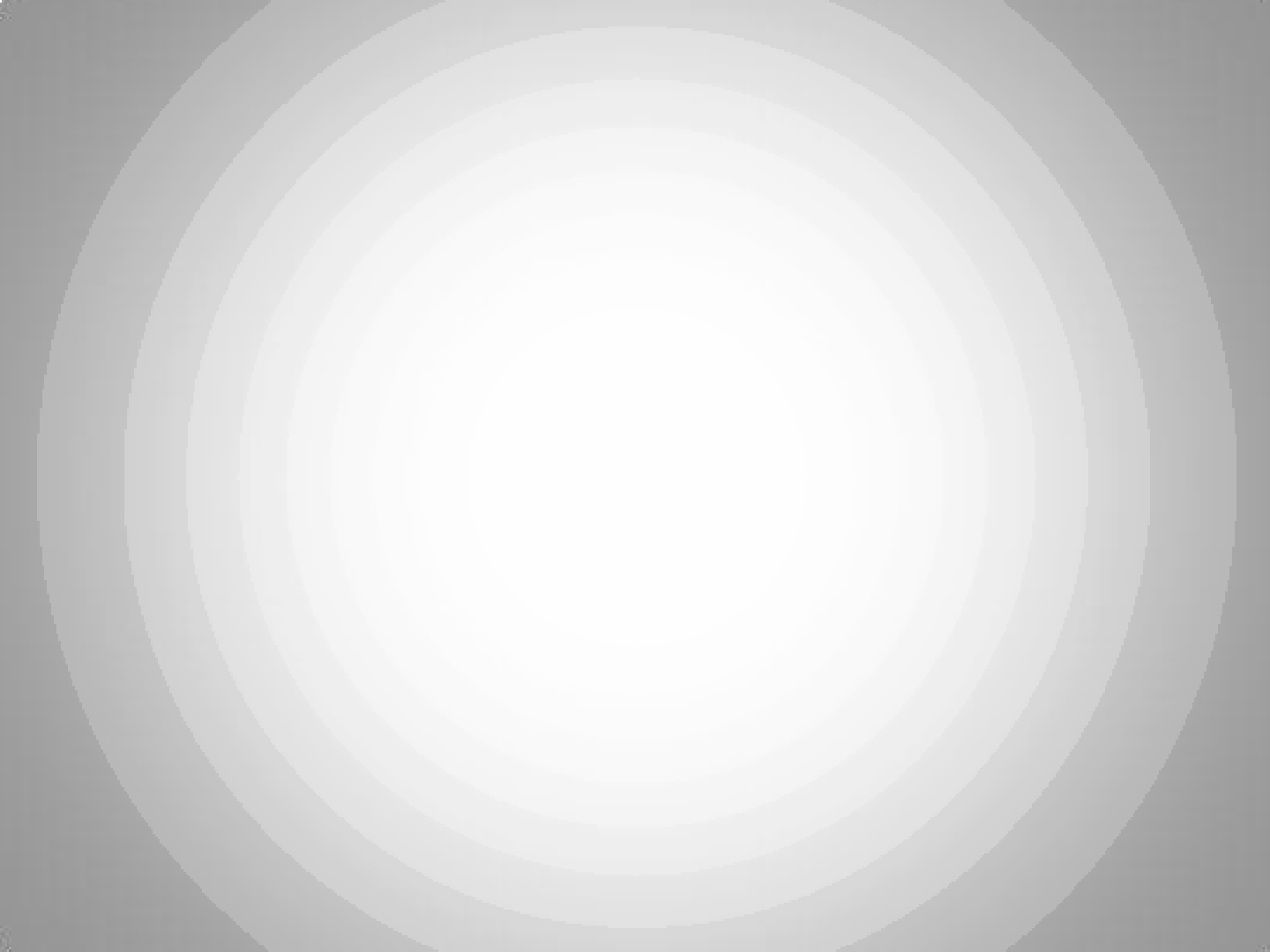 GASTOS COM PUBLICIDADE 2016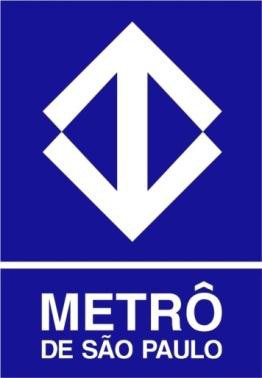 1GASTOS COM PUBLICIDADE 2016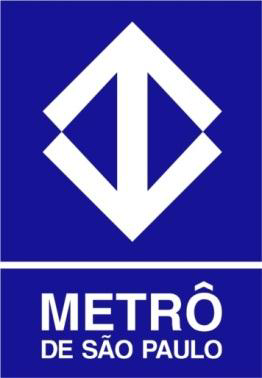 2GASTOS COM PUBLICIDADE 2016Agência Giacometti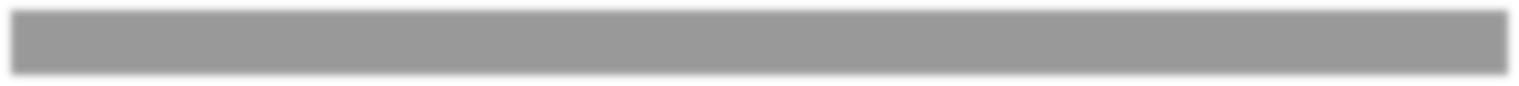 3GASTOS COM PUBLICIDADE 2016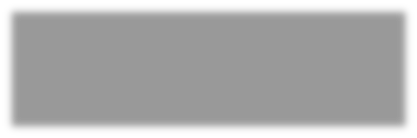 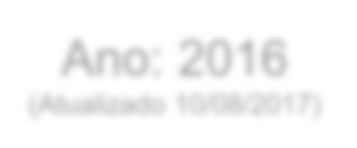 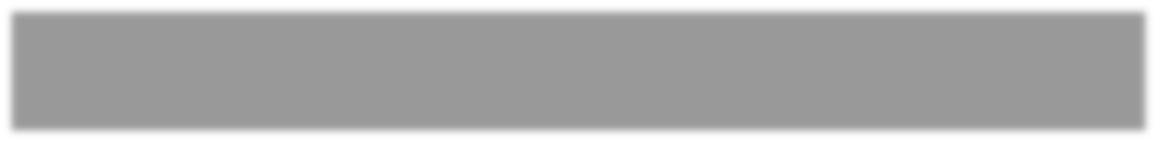 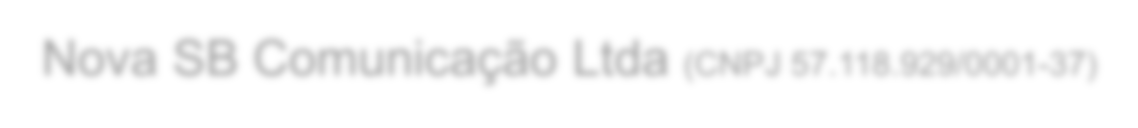 4GASTOS COM PUBLICIDADE 2016Agência Nova SB5GASTOS COM PUBLICIDADE 2016Agência Nova SB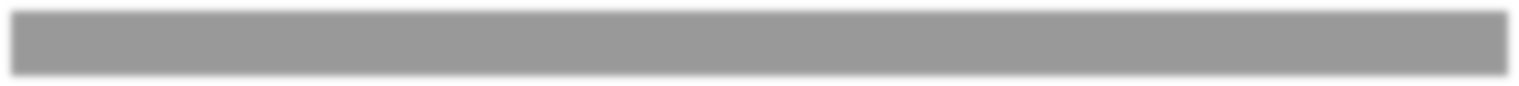 6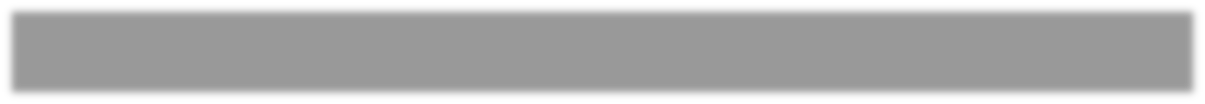 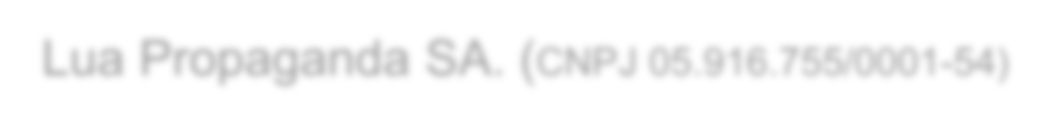 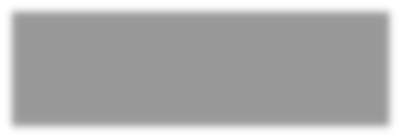 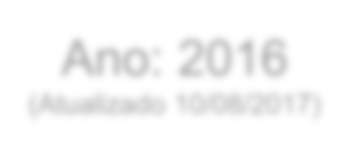 7GASTOS COM PUBLICIDADE 2016Agência Lua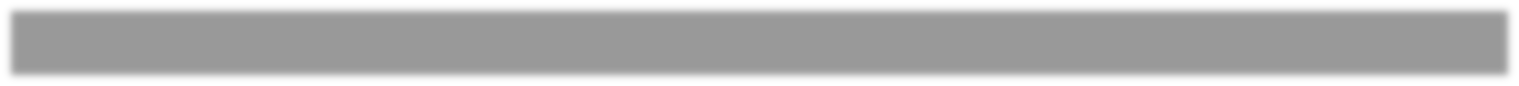 8Giacometti & Associados Comunicação Ltda.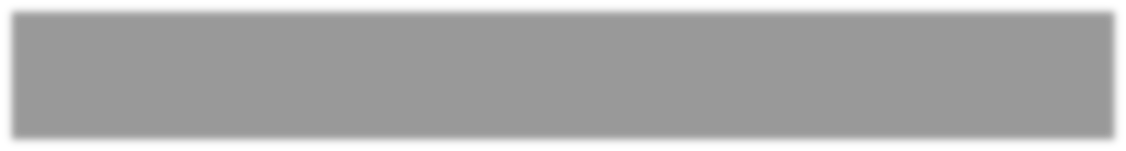 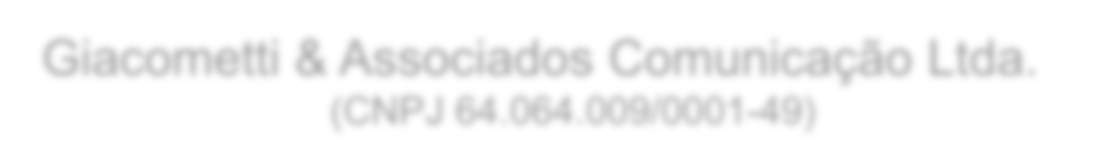 (CNPJ 64.064.009/0001-49)Ano: 2016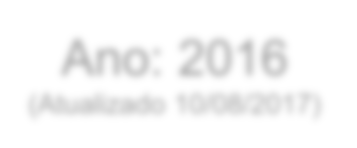 (Atualizado 10/08/2017)Ano: 2016(Atualizado 10/08/2017)DESPESADESPESAVALORES PAGOSPRODUÇÃO DE MATERIAIS PARA AÇÃO DE COMUNICAÇÃOPRODUÇÃO DE MATERIAIS PARA AÇÃO DE COMUNICAÇÃOR$ 479.550,83Razão SocialCNPJCAMERA PRESS LETTERA EDITORA LTDA61.207.296/0001-00QUALIMEDIA INTELIGÊNCIA EM SOCIAL MEDIA LTDA.18.422.529/0001-69NEOBANDE SOLUÇÕES GRÁFICAS EIRELI68.425.628/0001-72DESPESADESPESAVALORES PAGOSPRODUÇÃO DE MATERIAIS PARA AÇÃO DE COMUNICAÇÃOPRODUÇÃO DE MATERIAIS PARA AÇÃO DE COMUNICAÇÃOR$ 1.211.548,06PRODUÇÃO PARA VEICULAÇÃOPRODUÇÃO PARA VEICULAÇÃOR$ 7.414,51VEICULAÇÃO (MÍDIA)REVISTAR$ 21.941,20RÁDIOR$ 301.879,26MÍDIA INDOORR$ 773.652,07Razão SocialCNPJP+E GALERIA DIGITAL EPP11.674.511/0001-05PRO SOLUTION DIGITAL LTDA12.776.148/0001-00ANTONIO KOMMIYAMA & CIA LTDA ME15.287.610/0001-95GRAFICA MAIS LTDA16.699.170/0001-46MAMMUT PRODUÇÕES CINEMATOGRÁFICAS LTDA69.055.812/0001-30QUALIMEDIA INTELIGÊNCIA EM SOCIAL MEDIA LTDA18.422.529/0001-69AR FERNANDEZ GRÁFICA LTDA52.997.491/0001-90MARCELO DE SOUZA PAIVA PRODUÇÕES ME12.639.172/0001-99BATICUM PRODUÇÕES MUSICAIS LTDA ME03.756.535/0001-85BIRUTA FILMES PRODUÇÃO E COMUNICAÇÃO LTDA EPP09.254.829/0001-95LADO B PRODUÇÕES LTDA14.332.705/0001-10PIXEL 4 INTELIGÊNCIA DIGITAL LTDA ME13.503.559/0001-86TONALUZ SERVIÇOS SONOROS LTDA05.658.741/0001-88VIDEOGRAFICA SERVIÇOS E PARTICIPAÇÕES LTDA61.372.843/0001-03PRINT COMERCIO E INSTALAÇÃO DE PAINEIS PUBLICITARIOS EIRELI21.755.120/0001-79PRODUÇÃO PARA VEICULAÇÃOPRODUÇÃO PARA VEICULAÇÃOMARCELO DE SOUZA PAIVA PRODUÇÕES ME12.639.172/0001-99NOVA SB COMUNICAÇÃO LTDA57.118.929/0001-37Razão SocialCNPJENGENHO EDITORA TÉNICA LTDA.47.178.942/0001-28ASA MIDIA E COMUNICACOES LTDA01.832.291/0001-47RADIO 105 FM LTDA46.705.521/0001-45RADIO GLOBO DE SAO PAULO LTDA.43.924.497/0001-47RADIO NOVO MUNDO LTDA.46.566.444/0001-90RADIO PANAMERICANA S/A.60.628.922/0001-70RADIO SP UM LTDA.60.680.444/0001-47RADIO TRANSAMERICA DE SAO PAULO LTDA.44.060.192/0001-05RECC RADIO DIFUSAO E COMUNICACAO LTDA50.686.591/0001-70REDE AUTONOMISTA DE RADIOFUSAO LTDA.46.869.475/0001-10ABRACADABRA ENTRETENIMENTO LTDA - ME16.704.921/0001-75FOUR MIDIA COMUNICAÇÃO EIRELI - EPP20.149.843/0001-61DESPESAVALORES PAGOSPRODUÇÃO DE MATERIAIS PARA AÇÃO DE COMUNICAÇÃOR$ 54.704,00Razão SocialCNPJSAGAZ DIGITAL PRODUÇÕES DE VÍDEOS LTDA05.589.859/0001-00